兒童保育和早教:健康與安全計畫可選範本 	每個兒童保育機構都必須制定一份書面的COVID-19健康和安全計畫，確保安全運營，説明減少COVID-19病毒的傳播。注意：為課程或中心制定COVID-19健康和安全計畫是必修的要求。但可以選擇是否使用此範本。COVID-19健康與安全計畫的此可選範本符合《COVID-19期間兒童保育和早教健康與安全指引》(通稱《指引》)中的要求：目的完成後，此範本將：在COVID-19期間，幫助設施所有者和領導人員有效地計畫和實施健康和安全操作；向設施員工傳達新的實踐標準和程式；以及告知設施內的家庭新的實踐標準和程式。為每個兒童保育設施制定的COVID-19健康和安全計畫應根據各設施的獨特需求進行調整，並應根據《指引》協商制定。雖然可以選擇特定的範本，但提供者應該確保他們的COVID-19健康和安全計畫符合相關的所有指導方針。根據要求14.4，兒童保育設施的COVID-19健康和安全計畫必須與所有員工共用，並張貼在顯眼位置。課程也必須與家庭分享範本或範本中的相關資訊。ELD瞭解到，許多兒童保育提供者已經制定並正在執行計畫，另外一些設施正處於開始發展階段。已經在COVID-19健康和安全計畫下運行的課程應審查2020年8月14日發佈的最新指引，並確保其計畫符合要求。每個兒童保育設施必須全年繼續監測COVID-19健康和安全計畫，並根據需要更新計畫。所有修訂必須與所有家庭和員工分享，並張貼在顯眼位置。使用此範本的三種方法：在電器裝置上保存並鍵入範本。文字方塊將自動展開，適合文本大小。列印範本並手寫以適合您設施的兒童保育方式修改範本。說明確定一名或多名負責全面實施本計畫的人員。每個兒童保育設施應確定一名或多名人員，負責COVID-19疫情期間的健康和安全準備及應對。相關人員將負責：單獨或與他人合作制定計劃；監督COVID-19健康和安全計畫的實施；繼續監測當地健康資料，評估對兒童保育業務的影響和對計畫的潛在調整；以及作為聯絡人，與家庭就COVID-19健康和安全計畫進行溝通。制定符合兒童保育指引的計畫在兒童護理設施選擇一位或多位人員來管理COVID-19健康和安全計畫之後，就可以使用範本來創建計畫。請務必參閱建議部分。對於COVID-19健康和安全計畫的各部分：閱讀指引中的要求並考慮建議中的部分。計畫並寫明您的保育設施將會採取什麼措施，以滿足要求。寫明需要準備的各個步驟。在您可以選擇如何實施需求的區域中，請寫明您的選擇。例如，在第1節中，如果有外來人員進入設施，您選擇提供洗手液還是讓訪客直接在設施內使用洗手台清洗？考慮是否有必要制定新政策或修改現有政策，以有效實施計畫。例如，如果之前的要求是各家庭參加秋季的親自家長會，而現在由於疫情，親自家長會改為線上，那麼可能一些家庭會面臨技術障礙，您會採取什麼措施？指定您設施中負責計畫步驟和/或全面實施的人員。考慮您和其他各個員工的職業發展/培訓需求。為了有效地執行相關要求，員工、兒童、家庭或其他人是否需要指導或正式培訓？包括提供詳細的書面說明、提供演示、觀看視頻或參加線上課程。在制定COVID-19健康和安全計畫時，如果需要幫助，為您或您的員工尋找培訓機會，請聯繫您當地的兒童護理資源和轉介。您也可以聯繫您的批執照專家，詢問如何滿足指引的要求。計畫編寫示例（第1節和13節）：以下兩頁提供了如何編寫計劃的示例。第1節 接送要求
（見《COVID-19期間兒童保育和早教健康與安全指引》第13頁）負責人員：	第13節 專業發展要求
（見《COVID-19期間兒童保育和早教健康與安全指引》第56頁）負責人員：					- 示例部分結束 - 第1節 接送要求
（見《COVID-19期間兒童保育和早教健康與安全指引》第13頁）負責人員：	點擊或按下此處，填寫內容。第2節 日常健康檢查要求
（見《COVID-19期間兒童保育和早教健康與安全指引》第15頁）負責人員：	點擊或按下此處，填寫內容。第3節 記錄保存要求
（見《COVID-19期間兒童保育和早教健康與安全指引》第19頁）負責人員：	點擊或按下此處，填寫內容。第4節 家庭參與要求（見《COVID-19期間兒童保育和早教健康與安全指引》第22頁）負責人員：	點擊或按下此處，填寫內容。第5節 群組人數及穩定群組要求
（見《COVID-19期間兒童保育和早教健康與安全指引》第25頁）負責人員：	點擊或按下此處，填寫內容。第6節 兒童和成人個人防護用品(PPE)要求
（見《COVID-19期間兒童保育和早教健康與安全指引》第30頁）負責人員：	點擊或按下此處，填寫內容。第7節 日常活動要求（見《COVID-19期間兒童保育和早教健康與安全指引》第33頁）負責人員：	點擊或按下此處，填寫內容。第8節 洗手和一般衛生要求
（見《COVID-19期間兒童保育和早教健康與安全指引》第36頁）負責人員：	點擊或按下此處，填寫內容。第9節 食物及營養要求（見《COVID-19期間兒童保育和早教健康與安全指引》第38頁）負責人員：	點擊或按下此處，填寫內容。第10節 清潔和建築維護要求 
（見《COVID-19期間兒童保育和早教健康與安全指引》第40頁）負責人員：	點擊或按下此處，填寫內容。第11節 應對COVID-19的可能病例和確診病例要求
（見《COVID-19期間兒童保育和早教健康與安全指引》第49頁）負責人員：	點擊或按下此處，填寫內容。第12節 交通車要求（見《COVID-19期間兒童保育和早教健康與安全指引》第53頁）負責人員：	點擊或按下此處，填寫內容。第13節 專業發展要求（見《COVID-19期間兒童保育和早教健康與安全指引》第56頁）負責人員：	點擊或按下此處，填寫內容。第14節 COVID-19健康和安全計畫要求（見《COVID-19期間兒童保育和早教健康與安全指引》第58頁） 負責人員：	點擊或按下此處，填寫內容。COVID-19健康和安全計畫工具包——附錄本附錄包含指向文檔、其他範本和其他資源的超連結，旨在幫助您制定和完成COVID-19健康和安全計畫。COVID-19期間兒童保育和早教健康和安全指引（發佈於2020年8月14日）https://oregonearlylearning.com/form_sets/health-and-safety-guidelines-for-child-care-and-early-education-operating-during-covid-19/ OCC COVID-19日常健康檢查http://oregonearlylearning.com/form_sets/daily-health-check-fillable/ OCC COVID-19每日出勤日誌https://oregonearlylearning.com/form_sets/daily-attendance-log-covid-19/OCC 排除圖表https://oregonearlylearning.com/form_sets/exclusion-summary-diagram/ 緊急兒童保育指引員工培訓 https://oregonearlylearning.com/form_sets/staff-covid-19-training-fillable/  OCC交通計畫範本 https://oregonearlylearning.com/form_sets/transportation-plan-fillable/  您將如何與其他家庭分享編寫完成的計畫及最新資訊？ 新聞稿       案例管理軟件      大量電子郵件
 虛擬家長會議（組形式）       虛擬家長會議（個人形式）       其他如果選擇“其他”，請詳細說明： 負責全面實施的員工姓名和職務:最佳聯繫方式: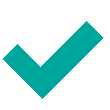    COVID-19健康和安全計畫必須在ELD發佈此範本後45天內完成9月25日（根據指引第62頁）。1.1要求家長或照護者在設施外與課程職員接送兒童。僅限註冊家庭（RF）或認證家庭（CF）提供者：現場只有一名職員 時家長或照護者可進入，但必須等待前一個家庭離開保育所再進入。要求家長或照護者在設施外與課程職員接送兒童。僅限註冊家庭（RF）或認證家庭（CF）提供者：現場只有一名職員 時家長或照護者可進入，但必須等待前一個家庭離開保育所再進入。1.2要求家長或照護者接送期間配戴面罩或口罩。要求家長或照護者接送期間配戴面罩或口罩。1.3要求家長或照護者接送期間當不從事將兒童交給職員時須保持身體距離。要求家長或照護者接送期間當不從事將兒童交給職員時須保持身體距離。計畫滿足這些要求：計畫滿足這些要求：需要通知家長，他們在接送時必須戴上口罩。在前面的人行道上畫岀粉筆圈（相距6英尺），向家長展示此是等待的地方，確保他們保持距離。需要通知家長，他們在接送時必須戴上口罩。在前面的人行道上畫岀粉筆圈（相距6英尺），向家長展示此是等待的地方，確保他們保持距離。需要培訓嗎？ 否  是（請注意第13節專業發展）需要培訓嗎？ 否  是（請注意第13節專業發展）關於這部分計畫，您會和家長分享什麼資訊？關於這部分計畫，您會和家長分享什麼資訊？1.4設施入口處室外或室內門口提供手部衛生台，兒童及職員進入時就可清潔雙手。若無肥皂清水洗手台，入口處提供60%-95%酒精濃度乾洗手。乾洗手 放置在兒童無法碰觸處並監督使用。有關詳細的洗手指導和計畫，請參閱第8節。設施入口處室外或室內門口提供手部衛生台，兒童及職員進入時就可清潔雙手。若無肥皂清水洗手台，入口處提供60%-95%酒精濃度乾洗手。乾洗手 放置在兒童無法碰觸處並監督使用。有關詳細的洗手指導和計畫，請參閱第8節。計畫滿足這些要求：計畫滿足這些要求：需要培訓嗎？ 否  是（請注意第13節專業發展）需要培訓嗎？ 否  是（請注意第13節專業發展）關於這部分計畫，您會和家長分享什麼資訊？關於這部分計畫，您會和家長分享什麼資訊？1.5接送時，不同的人使用之間的書寫用具須消毒或更換。接送時，不同的人使用之間的書寫用具須消毒或更換。計畫滿足這些要求：計畫滿足這些要求：需要培訓嗎？ 否  是（請注意第13節專業發展）需要培訓嗎？ 否  是（請注意第13節專業發展）關於這部分計畫，您會和家長分享什麼資訊？關於這部分計畫，您會和家長分享什麼資訊？13.1確保所有必要職員受過急救及心肺復蘇(CPR)培訓。將在2021年7月之前接受僅線上培訓於重新認證。確保所有必要職員受過急救及心肺復蘇(CPR)培訓。將在2021年7月之前接受僅線上培訓於重新認證。13.2提供專業發展機會，有助於員工專業學習目標，並滿足兒童保育核照或課程要求。。提供專業發展機會，有助於員工專業學習目標，並滿足兒童保育核照或課程要求。。計畫滿足這些要求：計畫滿足這些要求：需要培訓嗎？ 否  是（請注意第13節專業發展）需要培訓嗎？ 否  是（請注意第13節專業發展）關於這部分計畫，您會和家長分享什麼資訊？關於這部分計畫，您會和家長分享什麼資訊？13.5所有員工包括還未入職的員工或在新員工入職培訓期間，必須檢閱“COVID-19期間兒童保育和早教健康和安全指引”，以及在實施之前檢閱指引出現的任何更新。所有員工包括還未入職的員工或在新員工入職培訓期間，必須檢閱“COVID-19期間兒童保育和早教健康和安全指引”，以及在實施之前檢閱指引出現的任何更新。計畫滿足這些要求：計畫滿足這些要求：需要培訓嗎？ 否  是（請注意第13節專業發展）需要培訓嗎？ 否  是（請注意第13節專業發展）關於這部分計畫，您會和家長分享什麼資訊？關於這部分計畫，您會和家長分享什麼資訊？1.1要求家長或照護者在設施外與課程職員接送兒童。僅限註冊家庭（RF）或認證家庭（CF）提供者：現場只有一名職員時家長或照護者可進入，但必須等待前一個家庭離開保育所再進入。要求家長或照護者在設施外與課程職員接送兒童。僅限註冊家庭（RF）或認證家庭（CF）提供者：現場只有一名職員時家長或照護者可進入，但必須等待前一個家庭離開保育所再進入。1.2要求家長或照護者接送期間配戴面罩或口罩。要求家長或照護者接送期間配戴面罩或口罩。1.3要求家長或照護者在接送期間當不從事將兒童交給職員時須保持身體距離。要求家長或照護者在接送期間當不從事將兒童交給職員時須保持身體距離。計畫滿足這些要求：計畫滿足這些要求：計畫滿足這些要求：需要培訓嗎？ 否  是（請注意第13節專業發展）需要培訓嗎？ 否  是（請注意第13節專業發展）需要培訓嗎？ 否  是（請注意第13節專業發展）關於這部分計畫，您會和家長分享什麼資訊？關於這部分計畫，您會和家長分享什麼資訊？關於這部分計畫，您會和家長分享什麼資訊？1.4設施入口處室外或室內門口提供手部衛生台，兒童及職員進入時就可清潔雙手。若無肥皂清水洗手台，入口處提供60%-95%酒精濃度乾洗手。乾洗手 放置在兒童無法碰觸處並監督使用。有關詳細的洗手指導和計畫，請參閱第8節。設施入口處室外或室內門口提供手部衛生台，兒童及職員進入時就可清潔雙手。若無肥皂清水洗手台，入口處提供60%-95%酒精濃度乾洗手。乾洗手 放置在兒童無法碰觸處並監督使用。有關詳細的洗手指導和計畫，請參閱第8節。計畫滿足這些要求：計畫滿足這些要求：計畫滿足這些要求：需要培訓嗎？ 否  是（請注意第13節專業發展）需要培訓嗎？ 否  是（請注意第13節專業發展）需要培訓嗎？ 否  是（請注意第13節專業發展）關於這部分計畫，您會和家長分享什麼資訊？關於這部分計畫，您會和家長分享什麼資訊？關於這部分計畫，您會和家長分享什麼資訊？1.5接送時，不同的人使用之間的書寫用具須消毒或更換。接送時，不同的人使用之間的書寫用具須消毒或更換。計畫滿足這些要求：計畫滿足這些要求：計畫滿足這些要求：需要培訓嗎？ 否  是（請注意第13節專業發展）需要培訓嗎？ 否  是（請注意第13節專業發展）需要培訓嗎？ 否  是（請注意第13節專業發展）關於這部分計畫，您會和家長分享什麼資訊？關於這部分計畫，您會和家長分享什麼資訊？關於這部分計畫，您會和家長分享什麼資訊？2.1所有進入課程的兒童、職員及其他人士（家長、維護人員等）進行每日健康檢查。請參閱“記錄保存”部分，記錄健康檢查結果。2.2要求指定職員替進入接觸穩定群組的所有兒童及其他個人測量體溫。若體溫超過華氏100.4度以上，必須排除在外。 職員可以每天進行自我檢查並證明其體溫。2.3詢問所有進入的成人和兒童要求詢問的問題（或者，如果兒童無法正確回答問題，詢問接送兒童的成人）。OCC COVID-19每日健康檢查和OCC COVID-19每日出勤日誌，請參閱附錄。2.4職員可能每日自我檢查證明自己的健康。計畫滿足這些要求：計畫滿足這些要求：需要培訓嗎？ 否  是（請注意第13節專業發展）需要培訓嗎？ 否  是（請注意第13節專業發展）關於這部分計畫，您會和家長分享什麼資訊？關於這部分計畫，您會和家長分享什麼資訊？2.5記錄進入的每個人已完成的每日健康檢查並僅寫下正常或異常。為維護隱私，請勿記錄症狀或體溫。計畫滿足這些要求：計畫滿足這些要求：需要培訓嗎？ 否  是（請注意第13節專業發展）需要培訓嗎？ 否  是（請注意第13節專業發展）關於這部分計畫，您會和家長分享什麼資訊？關於這部分計畫，您會和家長分享什麼資訊？2.6填寫每日健康檢查時請參考附錄中的OCC排除表。2.7如本文檔的「兒童和成人個人防護設備」部分所示, 穿戴適當的面罩和個人防護設備。計畫滿足這些要求：計畫滿足這些要求：需要培訓嗎？ 否  是（請注意第13節專業發展）需要培訓嗎？ 否  是（請注意第13節專業發展）關於這部分計畫，您會和家長分享什麼資訊？關於這部分計畫，您會和家長分享什麼資訊？3.1每日分別記錄每個穩定群組（該群組人士或進入接觸該群組人士）。記錄理由除根據兒童保育規定外，還有其他要求有助於追蹤潛在接觸。僅限註冊家庭（RF）及認證家庭（CF）提供者：課程營業期間必記錄所有訪客及居住者。每日兒童保育出席紀錄不須記錄保育所過12歲居住者，假定其在現場。錄製課程3.2在每日日誌中注明所需資訊。請參閱COVID每日考勤日誌附錄。3.3所有兒童的每日日誌必須保留2年（按照兒童保育規則的通常時長要求）。3.4若課程是K-12學校，這項紀錄資料可被併入學校的接觸追蹤紀錄。計畫滿足這些要求：計畫滿足這些要求：需要培訓嗎？ 否  是（請注意第13節專業發展）需要培訓嗎？ 否  是（請注意第13節專業發展） 4.1通知家庭新冠肺炎疫情期間的操作要求，這段期間課程不同的操作方法， 以及其他新冠肺炎疫情的特定課程政策。4.2與家庭溝通必須遵守的要求，包含接送程序。4.3提供家庭相關設施及新冠肺炎疫情的易懂資料。4.4家庭參與一般通常面對面活動時可透過虛擬或電話進行，例如家長會、參議會議或其他一般面對面活動。4.5為服務或其他課程理由進行虛擬家訪。4.6若家庭無法參與虛擬或電話查訪，或家長進入課程哺餵母乳，課程必須制定並遵守面對面家庭參與規定，最低要求：遵守與職員及非家庭兒童保持身體距離要求；使用面罩或口罩；在適當和可用的情況下使用室外空間；一次只與一個家庭單位和任何其他必要的個人接觸，如翻譯；以及預先安排（如有可能）。計畫滿足這些要求：計畫滿足這些要求：需要培訓嗎？ 否  是（請注意第13節專業發展）需要培訓嗎？ 否  是（請注意第13節專業發展）關於這部分計畫，您會和家長分享什麼資訊？關於這部分計畫，您會和家長分享什麼資訊？4.7若擔憂兒童健康安全，允許其家庭成員進入設施。家庭成員進入設施必須遵守設施對成人的要求。4.8確保哺餵母乳的家長，或兒童有特殊哺餵需求且選擇到課程哺餵兒童的家長或照護者，被提供無其他兒童在場的適當空間。空間在每次使用後必須清潔並消毒。4.9僅在兒童不在場時允許希望註冊的家庭造訪設施。一次僅一個家庭可造訪設施且家庭必須遵從每日健康檢查及記錄規定，配戴面罩或口罩，並保持身體距離。5.1分配並維持穩定群組的兒童與相同分配的成人。若是永久性變動，可能添加或移動一位新兒童到不同的穩定群組。5.2要求職員在設施內隨時與成人及其他通常不在相同的穩定群組職員保持身體距離 (例如6呎)。5.3要求穩定群組職員與其他不相同的穩定群組兒童保持身體距離，並採取預防措施確保兒童也照做。職員及兒童不須與相同穩定群組內的成人或兒童保持身體距離。5.4僅穩定群組職員可能在教室內，下列情況例外。穩定群組外的其他成人可進入教室為了：特殊兒童服務，例如早期干預或早期兒童特殊教育相關服務。符合公費或管制課程的監督要求。在員工休息期間保持人員比率（例如，流動人員）。為設施提供無法在課程時間之外的服務。計畫滿足這些要求：計畫滿足這些要求：需要培訓嗎？ 否  是（請注意第13節專業發展）需要培訓嗎？ 否  是（請注意第13節專業發展）關於這部分計畫，您會和家長分享什麼資訊？關於這部分計畫，您會和家長分享什麼資訊？5.5提供室外活動時，在一個外部區域中只能有一個穩定群組的兒童。課程可有多個分開區域，只要穩定群組保持分開且該區每名兒童至少有75平方呎。5.6錄製課程可使用視覺障礙定義室外使用空間。5.7任何設施不得超過250名兒童。5.8職員對兒童比率及最大群組人數必須遵守核照規則中按提供者類型及提供者的執照(可能為較少的兒童)指定的數值。相關群組人數和比率以及任何其他要求，都包含在要求5.9至5.16中。對於提供者運營於縣在第一階段和第二階段中，請參閱指引要求5.9至5.12。對於提供者運營於縣在基線中，請參閱指引的要求5.13至5.16。5.9 – 5.16群組比率表見在裡面 新冠肺炎疫情期間兒童保育和早期教育作業。6.1要求設施內或兒童保育提供者保育所指定兒童保育區的所有職員、合約人、其他服務提供者、訪客或志工配戴面罩或口罩。面罩和口罩必須遵守CDC指引：例外除戴只為提供者和員工如果患有健康狀況或殘疾，有醫生的命令記錄其醫療狀況防止他們戴面罩。計畫滿足這些要求：計畫滿足這些要求：需要培訓嗎？ 否  是（請注意第13節專業發展）需要培訓嗎？ 否  是（請注意第13節專業發展）關於這部分計畫，您會和家長分享什麼資訊？關於這部分計畫，您會和家長分享什麼資訊？6.2要求兒童保育設施內或註冊家庭（RF）或認證家庭（CF）課程指定兒童保育區內的所有幼稚園年齡以上的兒童配戴面罩或口罩。。面罩和口罩必須遵守CDC指引：6.3若在室外無法保持6呎身體距離，成人及幼稚園年齡以上的兒童必須配戴面罩或口罩。6.4允許兩歲至幼稚園的兒童戴上面罩或口罩，如果：家長/監護人要求，面罩或口罩符合兒童的面部尺寸，以及孩子可以在沒有幫助的情況下自行取下面罩或口罩。6.5如果兒童取下了口罩或面罩，或有表示需要在短時間內取下口罩或面罩，則工作人員必須：在兒童取下口罩或面罩時，監督兒童與所有成人和兒童保持6英尺或以上的身體距離，向孩子展示如何有效地佩戴口罩或面罩（如果需要），以及幫助孩子重新安全地戴上口罩或面罩。兒童不能因為無法安全地佩戴口罩或面罩而受到懲罰。計畫滿足這些要求：計畫滿足這些要求：需要培訓嗎？ 否  是（請注意第13節專業發展）需要培訓嗎？ 否  是（請注意第13節專業發展）關於這部分計畫，您會和家長分享什麼資訊？關於這部分計畫，您會和家長分享什麼資訊？6.6容許幼稚園年齡以上兒童不配戴面罩或口罩，如果他們：若身體病況讓其配戴口罩難以呼吸，並有醫生證明。經驗殘疾，使他們無法戴面罩，並有醫生證明。或無法單獨取下面罩或口罩，或在睡覺時。6.7確保兩歲以下的兒童不可戴口罩或面罩。6.8要求職員或兒童戴面罩或口罩前、脫下面罩及口罩後，以及任何時候碰觸面罩或口罩時都要洗手。可使用酒精含量為60-95%的洗手產品擦拭，替代洗手步驟。兒童使用洗手液時必須有人監護，不使用時必須將其存放在兒童接觸不到的地方。6.9要求每天清洗面罩，或每天更換新的面罩。取下弄髒的面罩後，應將其放在他人無法接近的安全地方。例如，可以把它放在一個塑膠袋或塑膠容器裡，確保在清潔之前孩子無法接觸到。6.10面罩每天使用後必須用殺菌劑擦拭。計畫滿足這些要求：計畫滿足這些要求：需要培訓嗎？ 否  是（請注意第13節專業發展）需要培訓嗎？ 否  是（請注意第13節專業發展）關於這部分計畫，您會和家長分享什麼資訊？關於這部分計畫，您會和家長分享什麼資訊？6.11一次性面罩或口罩只能佩戴一次。6.12如果成年人與生病的孩子接觸，則必須在日常健康檢查後更換面罩。6.13如果成人與生病的兒童接觸，必須在每日健康檢查後對面罩進行消毒。對於認證中心和錄製課程，必須在完成日常健康檢查後對面罩進行消毒。計畫滿足這些要求：計畫滿足這些要求：需要培訓嗎？ 否  是（請注意第13節專業發展）需要培訓嗎？ 否  是（請注意第13節專業發展）關於這部分計畫，您會和家長分享什麼資訊？關於這部分計畫，您會和家長分享什麼資訊？6.14僅認證中心和錄製課程：要求參與健康和安全檢查的成年人在日常健康檢查期間穿一件乾淨的外層衣服（例如，較大尺寸的長袖紐扣襯衫、工作服或圍裙）。要求需要與多個穩定的群組互動的成年人，如流動人員或早期干預員工，在前往另一個穩定群組時，要穿一件乾淨、外層的衣服。計畫滿足這些要求：計畫滿足這些要求：需要培訓嗎？ 否  是（請注意第13節專業發展）需要培訓嗎？ 否  是（請注意第13節專業發展）關於這部分計畫，您會和家長分享什麼資訊？關於這部分計畫，您會和家長分享什麼資訊？6.15要求成人在餵養嬰兒時穿一件乾淨的外層衣服（例如，較大尺寸的長袖紐扣襯衫或長袖罩衫，或床單、毯子等），必要時將頭髮紮起。計畫滿足這些要求：計畫滿足這些要求：需要培訓嗎？ 否  是（請注意第13節專業發展）需要培訓嗎？ 否  是（請注意第13節專業發展）關於這部分計畫，您會和家長分享什麼資訊？關於這部分計畫，您會和家長分享什麼資訊？6.16確保任何提供直接接觸照護並監督兒童的兒童保育職員或其他職員出現新冠肺炎症狀，在離開兒童保育環境前，為須保持6呎身體距離，並戴上口罩或面罩。計畫滿足這些要求：計畫滿足這些要求：需要培訓嗎？ 否  是（請注意第13節專業發展）需要培訓嗎？ 否  是（請注意第13節專業發展）關於這部分計畫，您會和家長分享什麼資訊？關於這部分計畫，您會和家長分享什麼資訊？6.17要求更換被體液弄髒的衣物。 7.1 7.1除非完全在戶外進行，否則不允許進行校外實地參觀。不允許在室內場地進行實地參觀。除非課程沒有可用的室外空間或步行距離之內沒有可用的室外空間，否則不允許乘坐交通車進行校外實地參觀。進行室外實地參觀時：在學習前和學習後，成人和兒童必須洗手。課程應將穩定群組彼此分開並盡量遠離其他兒童。7.27.2在午睡和夜間護理期間，床墊、床或小床之間至少保持36英寸的距離，孩子頭腳相對（即一張床上的人的頭與另一張床上的人的頭處在相反位置）。計畫滿足這些要求：計畫滿足這些要求：計畫滿足這些要求：需要培訓嗎？ 否  是（請注意第13節專業發展）需要培訓嗎？ 否  是（請注意第13節專業發展）需要培訓嗎？ 否  是（請注意第13節專業發展）7.37.3限制兒童在活動期間分享材料和玩具。如果必須分享，孩子們必須在活動結束時和開始新活動之前用肥皂和水洗手或使用洗手液。計畫滿足這些要求：計畫滿足這些要求：計畫滿足這些要求：需要培訓嗎？ 否  是（請注意第13節專業發展）需要培訓嗎？ 否  是（請注意第13節專業發展）需要培訓嗎？ 否  是（請注意第13節專業發展）關於這部分計畫，您會和家長分享什麼資訊？關於這部分計畫，您會和家長分享什麼資訊？關於這部分計畫，您會和家長分享什麼資訊？7.4教室材料在使用之間要清潔並消毒。有關衛生建議和兒童保育清潔時間表，請參閱裡面 新冠肺炎疫情期間兒童保育和早期教育作業。教室材料在使用之間要清潔並消毒。有關衛生建議和兒童保育清潔時間表，請參閱裡面 新冠肺炎疫情期間兒童保育和早期教育作業。7.5當兒童必須互動使用公用教材時，暫停使用教室區或教材，例如共用的沙盤及水桌，或室外沙箱。當兒童必須互動使用公用教材時，暫停使用教室區或教材，例如共用的沙盤及水桌，或室外沙箱。計畫滿足這些要求：計畫滿足這些要求：計畫滿足這些要求：需要培訓嗎？ 否  是（請注意第13節專業發展）需要培訓嗎？ 否  是（請注意第13節專業發展）需要培訓嗎？ 否  是（請注意第13節專業發展）關於這部分計畫，您會和家長分享什麼資訊？關於這部分計畫，您會和家長分享什麼資訊？關於這部分計畫，您會和家長分享什麼資訊？8.1要求職員及兒童洗手至少20秒（標示星號*是允許使用酒精濃度介於60-95%之間的乾洗手）：進食、準備食材、和或準備奶瓶的之前和之後。用藥之前後。如廁之後或協助如廁之後。換尿布之前後。擦鼻子、咳嗽或打噴嚏之後。*從外面進來之後。*在進入和離開兒童保育設施時。* 如果員工在穩定群組之間移動時。*在分享玩具、學習資料等之後。*要求職員及兒童洗手至少20秒（標示星號*是允許使用酒精濃度介於60-95%之間的乾洗手）：進食、準備食材、和或準備奶瓶的之前和之後。用藥之前後。如廁之後或協助如廁之後。換尿布之前後。擦鼻子、咳嗽或打噴嚏之後。*從外面進來之後。*在進入和離開兒童保育設施時。* 如果員工在穩定群組之間移動時。*在分享玩具、學習資料等之後。*8.2讓每個穩定群組容易取得洗手用具。讓每個穩定群組容易取得洗手用具。8.3乾洗手不使用時必須放置在兒童無法碰觸的地方。乾洗手不使用時必須放置在兒童無法碰觸的地方。計畫滿足這些要求：計畫滿足這些要求：計畫滿足這些要求：需要培訓嗎？ 否  是（請注意第13節專業發展）需要培訓嗎？ 否  是（請注意第13節專業發展）需要培訓嗎？ 否  是（請注意第13節專業發展）關於這部分計畫，您會和家長分享什麼資訊？關於這部分計畫，您會和家長分享什麼資訊？關於這部分計畫，您會和家長分享什麼資訊？ 9.1除消兒童由公共餐盤以家庭式餐食方式用餐。請一名職員由公共餐具供餐給每個人。除消兒童由公共餐盤以家庭式餐食方式用餐。請一名職員由公共餐具供餐給每個人。9.3密切監督所有用餐時間，包括嬰兒哺餵及幼兒餐食，防止兒童分享食物及/ 或接觸彼此的食物。密切監督所有用餐時間，包括嬰兒哺餵及幼兒餐食，防止兒童分享食物及/ 或接觸彼此的食物。計畫滿足這些要求：計畫滿足這些要求：計畫滿足這些要求：需要培訓嗎？ 否  是（請注意第13節專業發展）需要培訓嗎？ 否  是（請注意第13節專業發展）需要培訓嗎？ 否  是（請注意第13節專業發展）關於這部分計畫，您會和家長分享什麼資訊？關於這部分計畫，您會和家長分享什麼資訊？關於這部分計畫，您會和家長分享什麼資訊？9.4允許哺餵母乳家長或兒童有特殊哺餵需求的家長進入課程哺餵兒童。允許哺餵母乳家長或兒童有特殊哺餵需求的家長進入課程哺餵兒童。計畫滿足這些要求：計畫滿足這些要求：計畫滿足這些要求：需要培訓嗎？ 否  是（請注意第13節專業發展）需要培訓嗎？ 否  是（請注意第13節專業發展）需要培訓嗎？ 否  是（請注意第13節專業發展）關於這部分計畫，您會和家長分享什麼資訊？關於這部分計畫，您會和家長分享什麼資訊？關於這部分計畫，您會和家長分享什麼資訊？9.5停止使用飲水機，需要將水裝入其他容器時除外，如水瓶。停止使用飲水機，需要將水裝入其他容器時除外，如水瓶。計畫滿足這些要求：計畫滿足這些要求：計畫滿足這些要求：需要培訓嗎？ 否  是（請注意第13節專業發展）需要培訓嗎？ 否  是（請注意第13節專業發展）需要培訓嗎？ 否  是（請注意第13節專業發展）關於這部分計畫，您會和家長分享什麼資訊？關於這部分計畫，您會和家長分享什麼資訊？關於這部分計畫，您會和家長分享什麼資訊？10. 1 – 10.4有關衛生建議和兒童保育清潔時間表，請參閱裡面 新冠肺炎疫情期間兒童保育和早期教育作業。有關衛生建議和兒童保育清潔時間表，請參閱裡面 新冠肺炎疫情期間兒童保育和早期教育作業。計畫滿足這些要求：計畫滿足這些要求：計畫滿足這些要求：需要培訓嗎？ 否  是（請注意第13節專業發展）需要培訓嗎？ 否  是（請注意第13節專業發展）需要培訓嗎？ 否  是（請注意第13節專業發展）關於這部分計畫，您會和家長分享什麼資訊？關於這部分計畫，您會和家長分享什麼資訊？關於這部分計畫，您會和家長分享什麼資訊？11.2將與早學分的部工作職員和當地公共衛生當局一起做出有關需要關閉的決定。將與早學分的部工作職員和當地公共衛生當局一起做出有關需要關閉的決定。11.3為有特殊健康需求的孩子制定計劃。如果註冊的兒童有特殊的健康需求或對疾病的易感性，包括COVID-19，提供者和家長必須為孩子單獨制定護理計畫。提供者必須確保所有與兒童有關的工作人員都理解該計畫。為有特殊健康需求的孩子制定計劃。如果註冊的兒童有特殊的健康需求或對疾病的易感性，包括COVID-19，提供者和家長必須為孩子單獨制定護理計畫。提供者必須確保所有與兒童有關的工作人員都理解該計畫。11.4除俄勒岡州禁止歧視的法律外，提供者不能因為孩子或家長的職業、種族、族群、地理位置、殘疾或先天健康狀況，認為孩子更容易感染COVID-19，而拒絕兒童註冊課程。除俄勒岡州禁止歧視的法律外，提供者不能因為孩子或家長的職業、種族、族群、地理位置、殘疾或先天健康狀況，認為孩子更容易感染COVID-19，而拒絕兒童註冊課程。11.7任何進入設施的人員，包括家庭兒童保育設施內的家庭成員，如被診斷出患有COVID-19，請通知當地公共衛生當局和兒童保育辦公室。課程應立即聯繫當地公共衛生當局和批執照專家。除聯繫批執照專家外，還可致電OCC中央辦公室：（503）947-1400或（800）556-6616若希望瞭解當地公共衛生部門位置，請訪問：任何進入設施的人員，包括家庭兒童保育設施內的家庭成員，如被診斷出患有COVID-19，請通知當地公共衛生當局和兒童保育辦公室。課程應立即聯繫當地公共衛生當局和批執照專家。除聯繫批執照專家外，還可致電OCC中央辦公室：（503）947-1400或（800）556-6616若希望瞭解當地公共衛生部門位置，請訪問：11.8如果您的課程是參與下列，除通知當地公共衛生當局和兒童保育辦公室外，也須通知相關的課程職員:ERDC：dpu.providerreporting@dhsoha.state.or.us 或(800) 699-9074 嬰兒承諾、學前教育承諾或俄勒岡州幼稚園前課程：Angela.Stinson@ode.state.or.us 或(971) 940-4198 如果您的課程是參與下列，除通知當地公共衛生當局和兒童保育辦公室外，也須通知相關的課程職員:ERDC：dpu.providerreporting@dhsoha.state.or.us 或(800) 699-9074 嬰兒承諾、學前教育承諾或俄勒岡州幼稚園前課程：Angela.Stinson@ode.state.or.us 或(971) 940-4198 11.9與當地公共衛生局協調，與在過去14日內進入過設施的所有家庭及其他個人，進行溝通關於確診病例的事件。與當地公共衛生局協調，與在過去14日內進入過設施的所有家庭及其他個人，進行溝通關於確診病例的事件。11.10若設施內出現新冠肺炎確診病例，確保在穩定隊列中的所有兒童及職員，以及與群組接觸過的任何人，不得來參加課程，，並告知其需要在家隔離14天。若設施內出現新冠肺炎確診病例，確保在穩定隊列中的所有兒童及職員，以及與群組接觸過的任何人，不得來參加課程，，並告知其需要在家隔離14天。計畫滿足這些要求：計畫滿足這些要求：計畫滿足這些要求：需要培訓嗎？ 否  是（請注意第13節專業發展）需要培訓嗎？ 否  是（請注意第13節專業發展）需要培訓嗎？ 否  是（請注意第13節專業發展）關於這部分計畫，您會和家長分享什麼資訊？關於這部分計畫，您會和家長分享什麼資訊？關於這部分計畫，您會和家長分享什麼資訊？ 12.1 – 12.16OCC交通車計畫範本見附錄。 13.1確保所有必要員工接受急救和心肺復蘇培訓。將在2021年7月之前接受線上培訓，以便重新認證。確保所有必要員工接受急救和心肺復蘇培訓。將在2021年7月之前接受線上培訓，以便重新認證。13.2提供專業發展機會，有助於員工專業學習目標，並滿足兒童保育核照或課程要求。提供專業發展機會，有助於員工專業學習目標，並滿足兒童保育核照或課程要求。計畫滿足這些要求：計畫滿足這些要求：計畫滿足這些要求：需要培訓嗎？ 否  是（請注意第13節專業發展）需要培訓嗎？ 否  是（請注意第13節專業發展）需要培訓嗎？ 否  是（請注意第13節專業發展）關於這部分計畫，您會和家長分享什麼資訊？關於這部分計畫，您會和家長分享什麼資訊？關於這部分計畫，您會和家長分享什麼資訊？13.5所有員工包括還未入職的員工或在新員工入職培訓期間，必須檢閱“COVID-19期間兒童保育和早教健康和安全指引”，以及在實施之前檢閱指引出現的任何更新。。所有員工包括還未入職的員工或在新員工入職培訓期間，必須檢閱“COVID-19期間兒童保育和早教健康和安全指引”，以及在實施之前檢閱指引出現的任何更新。。計畫滿足這些要求：計畫滿足這些要求：計畫滿足這些要求：需要培訓嗎？ 否  是（請注意第13節專業發展）需要培訓嗎？ 否  是（請注意第13節專業發展）需要培訓嗎？ 否  是（請注意第13節專業發展）關於這部分計畫，您會和家長分享什麼資訊？關於這部分計畫，您會和家長分享什麼資訊？關於這部分計畫，您會和家長分享什麼資訊？14.5各個兒童保育設施必須全年繼續監測其“COVID-19健康和安全計畫”，並根據需要進行更新。所有修訂必須與所有家庭和員工分享，並張貼在顯眼位置。各個兒童保育設施必須全年繼續監測其“COVID-19健康和安全計畫”，並根據需要進行更新。所有修訂必須與所有家庭和員工分享，並張貼在顯眼位置。計畫滿足這些要求：計畫滿足這些要求：計畫滿足這些要求：需要培訓嗎？ 否  是（請注意第13節專業發展）需要培訓嗎？ 否  是（請注意第13節專業發展）需要培訓嗎？ 否  是（請注意第13節專業發展）關於這部分計畫，您會和家長分享什麼資訊？關於這部分計畫，您會和家長分享什麼資訊？關於這部分計畫，您會和家長分享什麼資訊？   COVID-19健康和安全計畫必須在ELD發佈此範本後45天內完成9月25日（根據指引第62頁）。